NAGYKOVÁCSI NAGYKÖZSÉG ÖNKORMÁNYZATEGÉSZSÉGÜGYI ÉS SZOCIÁLIS BIZOTTSÁGELNÖKEMEGHÍVÓ Nagykovácsi Nagyközség ÖnkormányzatánakEgészségügyi és szociális bizottság  üléséreAz ülés helye: 		Öregiskola Közösségi Ház és KönyvtárIdőpontja: 		2018. szeptember 17. (hétfő) 16 óra 45 perc Napirend:A 4. háziorvosi körzet létrehozásával kapcsolatos rendelet-módosítás és döntések E – 84Előterjesztő: Kiszelné Mohos Katalin polgármesterElőadó: Grégerné Papp Ildikó osztályvezetőTárgyalja: EÜB, ÜBA személyes gondoskodást nyújtó gyermekjóléti alapellátásokról és térítési díjairól szóló 8/2015. (IV. 23.) rendelet módosítása, a Lenvirág Bölcsőde és Védőnői Szolgálat szakmai dokumentumainak jóváhagyása E – 85Előterjesztő: Kiszelné Mohos Katalin polgármesterElőadó: Grégerné Papp Ildikó osztályvezetőTárgyalja: EÜB, ÜBA Zsigmond Dentál Fogászati Kft. feladat-ellátási és bérleti szerződésének módosítása E – 86Előterjesztő: Kiszelné Mohos Katalin polgármesterElőadó: Grégerné Papp Ildikó osztályvezetőTárgyalja: EÜBNagykovácsi, 2018. szeptember 13.Dr. Szabó András s.k.             elnök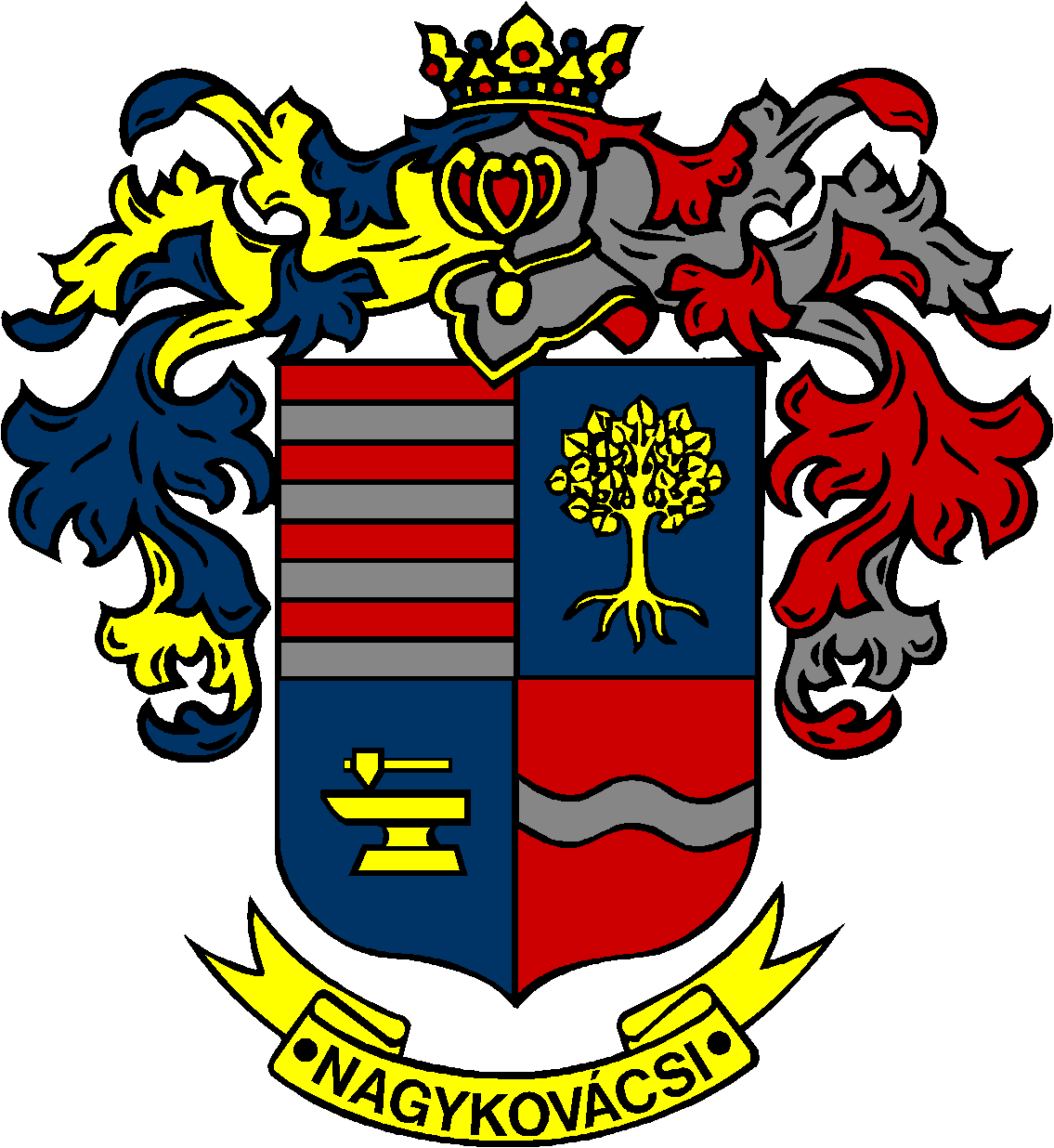 